FriendsBy	Abbie Farwell  BrownHow good to lie a little while 
And look up through the tree! 
The Sky is like a kind big smile 
Bent sweetly over me.The Sunshine flickers through the lace 
Of leaves above my head,And kisses me upon the face Like Mother, before bed.The Wind comes walking over the grass 
To whisper pretty things;And though I cannot see him pass,I feel his careful wings.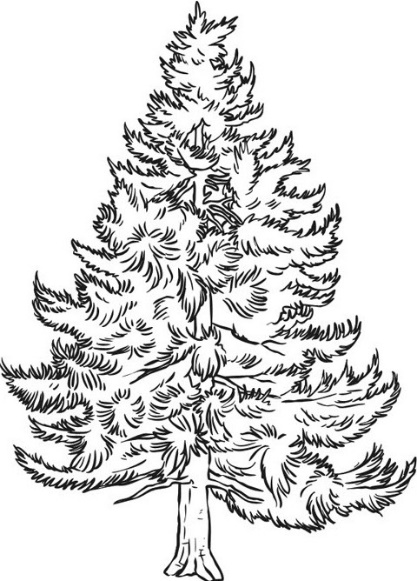 So many gentle Friends are nearWhom one can scarcely see, 
A child should never feel a fear,Wherever he may be.